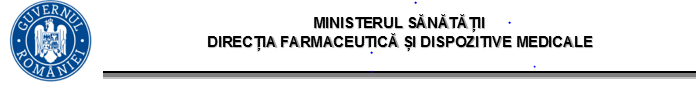 Nr. P                           SE APROBĂ,                                                                                                                                                                                                              MINISTRUL SĂNĂTĂȚII                                                                                                  Prof. univ. dr. Alexandru RAFILAREFERAT DE APROBARERef.:  Modificarea și completarea Ordinului ministrului sănătății nr. 2494/26.07.2023 pentru aprobarea preţurilor maximale ale medicamentelor de uz uman valabile în România care pot fi utilizate/comercializate exclusiv de farmaciile comunitare/oficinele locale de distribuţie/farmaciile cu circuit închis şi drogheriile care nu se află în relaţie contractuală cu casele de asigurări de sănătate şi/sau direcţiile de sănătate publică judeţene şi a municipiului Bucureşti sau/şi cu Ministerul Sănătăţii, cuprinse în Catalogul public.	Potrivit art. 890 din Legea nr. 95/2006 privind reforma în domeniul sănătății, republicată, cu modificările și completările ulterioare, Ministerul Sănătăţii stabileşte, avizează şi aprobă, prin ordin al ministrului sănătăţii, preţurile maximale ale medicamentelor de uz uman cu autorizaţie de punere pe piaţă în România, cu excepţia medicamentelor a căror punere pe piaţă este autorizată de Agenţia Europeană a Medicamentelor prin procedură centralizată şi care sunt achiziţionate prin procedură centralizată la nivelul Comisiei Europene, a medicamentelor care au drept formă farmaceutică "gaz medicinal" şi a medicamentelor care se eliberează fără prescripţie medicală (OTC) şi nu se regăsesc în lista cuprinzând denumirile comune internaţionale corespunzătoare medicamentelor de care beneficiază asiguraţii cu sau fără contribuţie personală pe bază de prescripţie medicală în sistemul de asigurări sociale de sănătate, precum şi denumirile comune internaţionale corespunzătoare medicamentelor care se acordă în cadrul programelor naţionale de sănătate.	În conformitate cu dispozițiile Ordinului ministrului sănătăţii nr. 368/2017 pentru aprobarea Normelor privind modul de calcul si procedura de aprobare a preturilor maximale ale medicamentelor de uz uman, preţurile maximale ale medicamentelor autorizate de punere pe piaţă valabile în România care pot fi utilizate/comercializate exclusiv de farmaciile comunitare/oficinele locale de distribuţie/farmaciile cu circuit închis şi drogheriile care nu se află în relaţie contractuală cu casele de asigurări de sănătate şi/sau direcţiile de sănătate publică judeţene şi a municipiului Bucureşti sau/şi cu Ministerul Sănătăţii, sunt înregistrate în Catalogul Public, aprobat prin ordin al ministrului sănătății.	În data de 26 iulie 2023 a fost publicat în Monitorul Oficial al României, Partea I nr. 695 și nr. 695 bis, Ordinul ministrului sănătății nr. 2494/26.07.2023  pentru aprobarea preţurilor maximale ale medicamentelor de uz uman valabile în România care pot fi utilizate/comercializate exclusiv de farmaciile comunitare/oficinele locale de distribuţie/farmaciile cu circuit închis şi drogheriile care nu se află în relaţie contractuală cu casele de asigurări de sănătate şi/sau direcţiile de sănătate publică judeţene şi a municipiului Bucureşti sau/şi cu Ministerul Sănătăţii, cuprinse în Catalogul public.	   Potrivit prevederilor art. 21 alin. (1) din Normele privind modul de calcul şi procedura de aprobare a preţurilor maximale ale medicamentelor de uz uman aprobate prin Ordinul ministrului sănătății nr. 368/2017, cu modificările și completările ulterioare: ”Anual sau ori de câte ori este nevoie, în temeiul prezentelor norme, Canamed şi Catalogul public sunt aduse la zi prin includerea, modificarea sau excluderea preţurilor”.            Ținând cont de cele de mai sus, proiectul de ordin prevede modificarea și completarea Anexei la Ordinul ministrului sănătății nr. 2494/2023, după cum urmează: 	Anexa:Conform Notelor de ministru înregistrate sub nr.:AR15809/29.08.2023;AR15810/29.08.2023;AR16559/11.09.2023;AR16786/13.09.2023;AR16827/14.09.2023;AR16835/14.09.2023;AR17049/18.09.2023;AR17544/26.09.2023;AR17809/28.09.2023;AR17814/28.09.2023;AR16562/11.09.2023;AR16704/12.09.2023;AR16705/12.09.2023; AR17140/19.09.2023;AR17142/19.09.2023;AR17143/19.09.2023;AR17575/26.09.2023;AR17576/26.09.2023;Se completează Anexa	Prin urmare, Anexa se completează cu prețurile pentru un număr de 23 medicamente noi, aprobate prin notele la care facem referire. Astfel, după poziția nr. 6197, se introduc 23 poziții noi, pozițiile nr. 6198 - 6220.	Prețurile aprobate prin notele de ministru menționate mai sus sunt actualizate la T2 2022 și sunt aliniate la prețurile aprobate prin OMS nr.2494/2023.Umare Notelor de ministru înregistrate sub nr. se modifică Anexa:AR16562/11.09.2023;AR16704/12.09.2023;AR16705/12.09.2023;AR17140/19.09.2023;AR17142/19.09.2023;AR17143/19.09.2023;AR17575/26.09.2023;AR17576/26.09.2023.   Se modifică pozițiile nr. 591, 592, 593, 594, 1767, 1768, 1778, 1779, 4531, 5299 ca urmare a notelor de ministru de mai sus. Cele 10 poziții au fost modificate ca urmare a schimbării deținătorului APP și a formei de ambalare  potrivit cu cele cuprinse în Notele de preț;            c)Poziția nr. 3627 se abrogă.Urmare emailu-lui înregistrat la Ministerul Sănătății cu nr. P984/23.11.2023 prin care compania SANOFI ROMÂNIA SRL solicită excluderea medicamentului NEXVIADYME 100mg, cod cim W69567001.	Pentru aceste considerente, a fost elaborat proiectul de Ordin privind modificarea și completarea anexei Ordinului ministrului sănătății nr. 2494/2023 pentru aprobarea preţurilor maximale ale medicamentelor de uz uman valabile în România care pot fi utilizate/comercializate exclusiv de farmaciile comunitare/oficinele locale de distribuţie/farmaciile cu circuit închis şi drogheriile care nu se află în relaţie contractuală cu casele de asigurări de sănătate şi/sau direcţiile de sănătate publică judeţene şi a municipiului Bucureşti sau/şi cu Ministerul Sănătăţii, cuprinse în Catalogul public, pe care – dacă sunteţi de acord – vă rugăm să-l aprobaţi în vederea postării pe site-ul Ministerului Sănătății la rubrica Transparență decizională.Monica NegovanDIRECTOR                                                                                                                                                Serviciul prețuri și politica medicamentuluiBogdan PredescuȘEF SERVICIUÎntocmit, Cristina Ioniță       